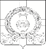 СОВЕТ НАРОДНЫХ ДЕПУТАТОВКАРАЧУНСКОГО СЕЛЬСКОГО ПОСЕЛЕНИЯРАМОНСКОГО МУНИЦИПАЛЬНОГО РАЙОНАВОРОНЕЖСКОЙ ОБЛАСТИР Е Ш Е Н И Еот 30.09.2020 № 13с. КарачунО повышении (индексации) должностного оклада главы Карачунского сельского поселения Рамонского муниципального района Воронежской областиВ соответствии с Законом Воронежской области от 28.12.2007 № 175-ОЗ «О муниципальной службе в Воронежской области», постановлением правительства Воронежской области от 18.08.2020 № 780 «О повышении (индексации) денежного вознаграждения, должностных окладов, окладов за классный чин, пенсии за выслугу лет (доплаты к пенсии), ежемесячной денежной выплаты к пенсии за выслугу лет», решением Совета народных депутатов Карачунского сельского поселения Рамонского муниципального района Воронежской области от 17.10.2012 № 101 (в редакции решений от 20.06.2014 № 160, от 19.06.2015 № 201, от 11.09.2017 № 96) «Об оплате труда главы Карачунского сельского поселения, осуществляющего свои полномочия на постоянной основе в Карачунском сельском поселении Рамонского муниципального района Воронежской области» Совет народных депутатов Карачунского сельского поселения Рамонского муниципального района Воронежской области р е ш и л:1. Повысить (проиндексировать) в 1,03 раза размер должностного оклада главы Карачунского сельского поселения, установленный решением Совета народных депутатов Карачунского сельского поселения Рамонского муниципального района Воронежской области от 17.10.2012 № 101 (в редакции решений от 20.06.2014 № 160, от 19.06.2015 № 201, от 11.09.2017 № 96) «Об оплате труда главы Карачунского сельского поселения, осуществляющего свои полномочия на постоянной основе в Карачунском сельском поселении Рамонского муниципального района Воронежской области» (далее – должностной оклад). 2. Установить, что при повышении (индексации) должностного оклада его размер подлежит округлению до целого рубля в сторону увеличения. 3. Главному бухгалтеру администрации Карачунского сельского поселения Рамонского муниципального района Воронежской области обеспечить проведение перерасчета должностного оклада в соответствии с настоящим решением.4. Распространить действие настоящего решения на правоотношения, возникшие с 1 октября 2020 года.5. Обнародовать настоящее решение в соответствии со статьей 46 Устава Карачунского сельского поселения Рамонского муниципального района Воронежской области.6. Контроль исполнения настоящего решения оставляю за собой.Главасельского поселенияВ. А. Щербаков